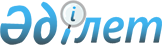 "Діни әдебиетті және діни мазмұндағы өзге де ақпараттық материалдарды, діни мақсаттағы заттарды тарату үшін арнайы тұрақты үй-жайлардың орналастырылуын бекіту, ғибадат үйлерінен (ғимараттарынан) тыс жерлерде діни іс-шараларды өткізуге арналған үй-жайлардың орналастырылуын келісу туралы" Шығыс Қазақстан облысы әкімдігінің 2014 жылғы 4 маусымдағы № 147 қаулысына толықтыру енгізу туралы
					
			Күшін жойған
			
			
		
					Шығыс Қазақстан облысы әкімдігінің 2016 жылғы 19 қыркүйектегі № 290 қаулысы. Шығыс Қазақстан облысының Әділет департаментінде 2016 жылғы 11 қазанда № 4688 болып тіркелді. Күші жойылды - Шығыс Қазақстан облысы әкімдігінің 2024 жылғы 2 ақпандағы № 37 қаулысымен
      Ескерту. Күші жойылды - Шығыс Қазақстан облысы әкімдігінің 02.02.2024 № 37 қаулысымен (алғашқы ресми жарияланған күнінен кейін он күнтізбелік күн өткен соң қолданысқа енгізіледі).
      РҚАО-ның ескертпесі.
      Құжаттың мәтінінде түпнұсқаның пунктуациясы мен орфографиясы сақталған.
      "Қазақстан Республикасындағы жергілікті мемлекеттік басқару және өзін-өзін басқару туралы" Қазақстан Республикасының 2001 жылғы 23 қаңтардағы Заңының 27-бабының 2-тармағына, "Діни қызмет және діни бірлестіктер туралы" Қазақстан Республикасының 2011 жылғы 11 қазандағы Заңының 5-бабының 7) тармақшасына сәйкес Шығыс Қазақстан облысының әкімдігі ҚАУЛЫ ЕТЕДІ:
      1. "Діни әдебиетті және діни мазмұндағы өзге де ақпараттық материалдарды, діни мақсаттағы заттарды тарату үшін арнайы тұрақты үй-жайлардың орналастырылуын бекіту, ғибадат үйлерінен (ғимараттарынан) тыс жерлерде діни іс-шараларды өткізуге арналған үй-жайлардың орналастырылуын келісу туралы" Шығыс Қазақстан облысы әкімдігінің 2014 жылғы 4 маусымдағы № 147 (Нормативтік құқықтық актілерді мемлекеттік тіркеу тізілімінде тіркелген нөмірі 3392, 2014 жылғы 22 шілдедегі № 83 (17020) "Дидар", 2014 жылғы 21 шілдедегі № 82 (19529) "Рудный Алтай" газеттерінде жарияланған) қаулысына мынадай толықтыру енгізілсін:
      аталған қаулыға 1-қосымшада:
      мынадай мазмұндағы реттік саны 40-2 жолмен толықтырылсын:
      "      ".

      2. Осы қаулы алғашқы ресми жарияланған күнінен кейін күнтізбелік он күн өткен соң қолданысқа енгізіледі.


					© 2012. Қазақстан Республикасы Әділет министрлігінің «Қазақстан Республикасының Заңнама және құқықтық ақпарат институты» ШЖҚ РМК
				
40-2   
"Ануара" сауда үйі (Жеке кәсіпкер "Мухамадиева Гульмира Жолдыбаевна")
Қабанбай Батыр көшесі, 146/1
      Шығыс Қазақстан облысының әкімі

Д. Ахметов
